ПРЕСС-РЕЛИЗк аппаратно-программному комплексу «Стань чемпионом»	17 декабря в 11:00 на базе РСШОР «Динамо» (ул. Карима Тинчурина, 27а) пройдет тестирование на аппаратно-программном комплексе «Стань чемпионом».Современный российский аппаратно-программный комплекс «Стань чемпионом», созданный для выявления предрасположенности у детей к занятию определенными видами спорта, в которых они смогут достичь высоких спортивных результатов. Тестирование не требует специальной подготовки и доступно для детей без медицинских противопоказаний.Для того, чтобы правильно выявить наиболее подходящие виды спорта, в ходе тестирования определяются психофизиологические и функциональные возможности организма, а также проводится антропологическое и спортивное тестирование. Комплекс использует передовое отечественное оборудование, программное обеспечение, информационные ресурсы и сервисы, а также уникальный алгоритм, учитывающий более 150 различных показателей для выбора видов спорта. По завершении комплексного тестирования выдается подробное заключение — рекомендация по выбору видов спорта.В тестировании могут принять участие дети в возрасте от 5 лет и 6 месяцев до 12 лет и 6 месяцев, услуга предоставляется абсолютно бесплатно.Контактное лицо для представителей СМИ: Тухватшина ГульназТелефон: +7 (996) 125-59-96.МИНИСТЕРСТВО СПОРТА РЕСПУБЛИКИ ТАТАРСТАНМИНИСТЕРСТВО СПОРТА РЕСПУБЛИКИ ТАТАРСТАН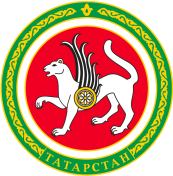 ТАТАРСТАН РЕСПУБЛИКАСЫ СПОРТ МИНИСТРЛЫГЫТАТАРСТАН РЕСПУБЛИКАСЫ СПОРТ МИНИСТРЛЫГЫул.Петербургская, д.12, г.Казань, 420107ул.Петербургская, д.12, г.Казань, 420107Петербургская урамы, 12 нче йорт, Казан шәһәре, 420107Петербургская урамы, 12 нче йорт, Казан шәһәре, 420107Тел.: (843) 222-81-01, факс: (843) 222-81-79. E-mail: mdmst@tatar.ru, http://minsport.tatarstan.ruТел.: (843) 222-81-01, факс: (843) 222-81-79. E-mail: mdmst@tatar.ru, http://minsport.tatarstan.ruТел.: (843) 222-81-01, факс: (843) 222-81-79. E-mail: mdmst@tatar.ru, http://minsport.tatarstan.ruТел.: (843) 222-81-01, факс: (843) 222-81-79. E-mail: mdmst@tatar.ru, http://minsport.tatarstan.ruТел.: (843) 222-81-01, факс: (843) 222-81-79. E-mail: mdmst@tatar.ru, http://minsport.tatarstan.ruТел.: (843) 222-81-01, факс: (843) 222-81-79. E-mail: mdmst@tatar.ru, http://minsport.tatarstan.ru